Демоверсия по дисциплине «Физика» для поступающих по программам бакалавриата направлений  «Прикладная информатика» 09.03.03, «Землеустройство и кадастры» 21.03.02   в  СГЭУ  в 2022 г.Экзаменационная работа состоит из 2-х частей, включающих 35 заданий:Первая часть работы включает 25 заданий с начислением за каждое выполненное задание 2 балла. Задания первой части — это задания закрытого типа с выбором одного правильного ответа из четырёх предложенных.Вторая часть работы включает 10 заданий с начислением за каждое выполненное задание 5 баллов. Вторая часть включает задания открытого типа, требующие обоснованного ответа, который участник экзамена должен записать в виде слова (слов), словосочетания или решения.Ниже приведены справочные данные, которые могут понадобиться вам при выполнении работы.КонстантыНормальные условия давление 100 кПа, температура 20°ССоотношение между различными единицамиМасса частицПлотность веществУдельная теплоемкостьУдельная теплотаУдельное электрическое сопротивлениеМолярная массаЗаданияЧАСТЬ 1При выполнении заданий А1-А25  выберите правильный ответЗав. кафедрой прикладной информатики	Т.Б. Ефимовачисло ππ = 3,14ускорение свободного падения на Землеg = 10 м/с2гравитационная постояннаяG = 6,7·10-11 Н-м2/кг2универсальная газовая постояннаяК = 8,31 Дж/(моль-К)постоянная БольцманаK = 1,38∙10-23 Дж/Кпостоянная АвогадроNA = 6·1023 моль−1скорость света в вакуумес = 3∙108 м/скоэффициент пропорциональности в законе Кулона 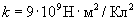 электрическая постояннаяε0 = 8,85∙10-12 Кл2/Н∙м2модуль заряда электрона (элементарный электрический заряд)е = 1,6∙10-19 Клпостоянная Планкак = 6,6∙10-34 Дж-стемпература0 К = - 273°Сатомная единица массы1 а.е.м. = 1,66-10-1 атомная единица массы эквивалентна931,5 МэВ1 электронвольт1 эВ = 1,6-10-19 Джэлектрона9,1-10- = 5,5-10-4 а.е.м.протона1,673-10- = 1,007 а.е.м.нейтрона1,675-10- ~ 1,008 а.е.м.воды1000 кг/м3алюминия2700 кг/м3древесины (сосна)400 кг/м3железа7800 кг/м3керосина800 кг/м3ртути13600 кг/м3подсолнечного масла900 кг/м3нефти850 кг/м3воды4,2-10 3 Дж/(кг-К)алюминия900 Дж/(кг-К)льда2,1-10 3 Дж/(кг-К)меди380 Дж/(кг-К)железа640 Дж/(кг-К)чугуна500 Дж/(кг-К)свинца130 Дж/(кг-К)парообразования воды2,3-10 6 Дж/кгплавления свинца2,5-10 4 Дж/кгплавления льда3,3-10 5 Дж/кгмедь 0,018 Ом∙мм2 / мникелин0,42 Ом∙мм2 / малюминий0,029 Ом∙мм2 / мникель0,087 Ом∙мм2 / мвольфрам0,055 Ом∙мм2 / мжелезо0,098 Ом∙мм2 / мазота28-10-3 кг/молькислорода32-10-3 кг/мольаргона40-10-3 кг/мольлития6-10-3 кг/мольводорода2-10-3 кг/мольмолибдена96-10-3 кг/мольвоздуха29-10-3 кг/мольнеона20-10-3 кг/мольгелия4-10-3 кг/мольуглекислого газа44-10-3 кг/мольА1Зависимость координаты x тела от времени t имеет вид:Через сколько секунд после начала отсчета времени t = 0 с проекция вектора скорости тела на ось Ox станет равной нулю?Зависимость координаты x тела от времени t имеет вид:Через сколько секунд после начала отсчета времени t = 0 с проекция вектора скорости тела на ось Ox станет равной нулю?Зависимость координаты x тела от времени t имеет вид:Через сколько секунд после начала отсчета времени t = 0 с проекция вектора скорости тела на ось Ox станет равной нулю?Зависимость координаты x тела от времени t имеет вид:Через сколько секунд после начала отсчета времени t = 0 с проекция вектора скорости тела на ось Ox станет равной нулю?Зависимость координаты x тела от времени t имеет вид:Через сколько секунд после начала отсчета времени t = 0 с проекция вектора скорости тела на ось Ox станет равной нулю?1) 5 c1) 5 c1) 5 c2) 1,5 c2) 1,5 c2) 1,5 c3) 2 c3) 2 c3) 2 c4) 0,5 с4) 0,5 с4) 0,5 сА2В аттракционе человек массой 100 кг совершает «мертвую петлю» в вертикальной плоскости. Когда вектор скорости был направлен вертикально вниз, сила нормального давления человека на сидение была 2 000 Н. Найдите скорость тележки в этой точке при радиусе круговой траектории 5 м. Ускорение свободного падения 10 м/с2В аттракционе человек массой 100 кг совершает «мертвую петлю» в вертикальной плоскости. Когда вектор скорости был направлен вертикально вниз, сила нормального давления человека на сидение была 2 000 Н. Найдите скорость тележки в этой точке при радиусе круговой траектории 5 м. Ускорение свободного падения 10 м/с2В аттракционе человек массой 100 кг совершает «мертвую петлю» в вертикальной плоскости. Когда вектор скорости был направлен вертикально вниз, сила нормального давления человека на сидение была 2 000 Н. Найдите скорость тележки в этой точке при радиусе круговой траектории 5 м. Ускорение свободного падения 10 м/с2В аттракционе человек массой 100 кг совершает «мертвую петлю» в вертикальной плоскости. Когда вектор скорости был направлен вертикально вниз, сила нормального давления человека на сидение была 2 000 Н. Найдите скорость тележки в этой точке при радиусе круговой траектории 5 м. Ускорение свободного падения 10 м/с2В аттракционе человек массой 100 кг совершает «мертвую петлю» в вертикальной плоскости. Когда вектор скорости был направлен вертикально вниз, сила нормального давления человека на сидение была 2 000 Н. Найдите скорость тележки в этой точке при радиусе круговой траектории 5 м. Ускорение свободного падения 10 м/с21)1)10 м/с10 м/с10 м/с2)2)9,8 м/с9,8 м/с9,8 м/с3)3)12 м/с12 м/с12 м/с4)4)1 м/с1 м/с1 м/сА3Папа, обучая девочку кататься на коньках, скользит с ней по льду со скоростью 4 м/с. В некоторый момент он аккуратно толкает девочку в направлении движения. Скорость девочки при этом возрастает до 6 м/с. Масса девочки 20 кг, а папы 80 кг. Какова скорость папы после толчка? Трение коньков о лед не учитывайте. Ответ укажите в метрах в секунду с точностью до одного знака после запятой.Папа, обучая девочку кататься на коньках, скользит с ней по льду со скоростью 4 м/с. В некоторый момент он аккуратно толкает девочку в направлении движения. Скорость девочки при этом возрастает до 6 м/с. Масса девочки 20 кг, а папы 80 кг. Какова скорость папы после толчка? Трение коньков о лед не учитывайте. Ответ укажите в метрах в секунду с точностью до одного знака после запятой.Папа, обучая девочку кататься на коньках, скользит с ней по льду со скоростью 4 м/с. В некоторый момент он аккуратно толкает девочку в направлении движения. Скорость девочки при этом возрастает до 6 м/с. Масса девочки 20 кг, а папы 80 кг. Какова скорость папы после толчка? Трение коньков о лед не учитывайте. Ответ укажите в метрах в секунду с точностью до одного знака после запятой.Папа, обучая девочку кататься на коньках, скользит с ней по льду со скоростью 4 м/с. В некоторый момент он аккуратно толкает девочку в направлении движения. Скорость девочки при этом возрастает до 6 м/с. Масса девочки 20 кг, а папы 80 кг. Какова скорость папы после толчка? Трение коньков о лед не учитывайте. Ответ укажите в метрах в секунду с точностью до одного знака после запятой.Папа, обучая девочку кататься на коньках, скользит с ней по льду со скоростью 4 м/с. В некоторый момент он аккуратно толкает девочку в направлении движения. Скорость девочки при этом возрастает до 6 м/с. Масса девочки 20 кг, а папы 80 кг. Какова скорость папы после толчка? Трение коньков о лед не учитывайте. Ответ укажите в метрах в секунду с точностью до одного знака после запятой.1)1)3,5 м/с3,5 м/с3,5 м/с2)2)3 м/с3 м/с3 м/с3)3)5 м/с5 м/с5 м/с4)4)2 м/с2 м/с2 м/сА4На рисунке изображён участок натянутого резинового шнура, по которому распространяется поперечная волна, имеющая частоту 1,25 Гц. Чему равна скорость распространения волны? (Ответ дайте в метрах в секунду.)На рисунке изображён участок натянутого резинового шнура, по которому распространяется поперечная волна, имеющая частоту 1,25 Гц. Чему равна скорость распространения волны? (Ответ дайте в метрах в секунду.)На рисунке изображён участок натянутого резинового шнура, по которому распространяется поперечная волна, имеющая частоту 1,25 Гц. Чему равна скорость распространения волны? (Ответ дайте в метрах в секунду.)На рисунке изображён участок натянутого резинового шнура, по которому распространяется поперечная волна, имеющая частоту 1,25 Гц. Чему равна скорость распространения волны? (Ответ дайте в метрах в секунду.)На рисунке изображён участок натянутого резинового шнура, по которому распространяется поперечная волна, имеющая частоту 1,25 Гц. Чему равна скорость распространения волны? (Ответ дайте в метрах в секунду.)1)1)2 м/с2 м/с2 м/с2)2)1,4 м/с1,4 м/с1,4 м/с3)3)3,2 м/с3,2 м/с3,2 м/с4)4)1,25 м/с1,25 м/с1,25 м/сА5Плотность бамбука равна 400 кг/м3.  Какой наибольший груз может перевозить по озеру бамбуковый плот площадью 10 м2 и толщиной 0,5 м? Ответ приведите в килограммах.Плотность бамбука равна 400 кг/м3.  Какой наибольший груз может перевозить по озеру бамбуковый плот площадью 10 м2 и толщиной 0,5 м? Ответ приведите в килограммах.Плотность бамбука равна 400 кг/м3.  Какой наибольший груз может перевозить по озеру бамбуковый плот площадью 10 м2 и толщиной 0,5 м? Ответ приведите в килограммах.Плотность бамбука равна 400 кг/м3.  Какой наибольший груз может перевозить по озеру бамбуковый плот площадью 10 м2 и толщиной 0,5 м? Ответ приведите в килограммах.Плотность бамбука равна 400 кг/м3.  Какой наибольший груз может перевозить по озеру бамбуковый плот площадью 10 м2 и толщиной 0,5 м? Ответ приведите в килограммах.1)1)4000 кг4000 кг4000 кг2)2)2500 кг2500 кг2500 кг3)3)3000 кг3000 кг3000 кг4)4)1400 кг1400 кг1400 кгА6Под действием силы тяжести mg груза и силы F рычаг, представленный на рисунке, находится в равновесии. Вектор силы F перпендикулярен рычагу, а груз на плоскость не давит. Расстояния между точками приложения сил и точкой опоры, а также проекции этих расстояний на вертикальную и горизонтальную оси указаны на рисунке.Если модуль силы F равен 240 Н, то каков модуль силы тяжести, действующей на груз? (Ответ дайте в ньютонах.)Под действием силы тяжести mg груза и силы F рычаг, представленный на рисунке, находится в равновесии. Вектор силы F перпендикулярен рычагу, а груз на плоскость не давит. Расстояния между точками приложения сил и точкой опоры, а также проекции этих расстояний на вертикальную и горизонтальную оси указаны на рисунке.Если модуль силы F равен 240 Н, то каков модуль силы тяжести, действующей на груз? (Ответ дайте в ньютонах.)Под действием силы тяжести mg груза и силы F рычаг, представленный на рисунке, находится в равновесии. Вектор силы F перпендикулярен рычагу, а груз на плоскость не давит. Расстояния между точками приложения сил и точкой опоры, а также проекции этих расстояний на вертикальную и горизонтальную оси указаны на рисунке.Если модуль силы F равен 240 Н, то каков модуль силы тяжести, действующей на груз? (Ответ дайте в ньютонах.)Под действием силы тяжести mg груза и силы F рычаг, представленный на рисунке, находится в равновесии. Вектор силы F перпендикулярен рычагу, а груз на плоскость не давит. Расстояния между точками приложения сил и точкой опоры, а также проекции этих расстояний на вертикальную и горизонтальную оси указаны на рисунке.Если модуль силы F равен 240 Н, то каков модуль силы тяжести, действующей на груз? (Ответ дайте в ньютонах.)Под действием силы тяжести mg груза и силы F рычаг, представленный на рисунке, находится в равновесии. Вектор силы F перпендикулярен рычагу, а груз на плоскость не давит. Расстояния между точками приложения сил и точкой опоры, а также проекции этих расстояний на вертикальную и горизонтальную оси указаны на рисунке.Если модуль силы F равен 240 Н, то каков модуль силы тяжести, действующей на груз? (Ответ дайте в ньютонах.)1)1)150 Н150 Н150 Н2)2)1500 Н1500 Н1500 Н3)3)750 Н750 Н750 Н4)4)15 Н15 Н15 НА7Две звезды одинаковой массы m притягиваются друг к другу с силами, равными по модулю F. Во сколько раз больше силы F модуль сил притяжения между другими двумя звёздами, если расстояние между их центрами такое же, как и в первом случае, а массы звёзд равны 2m и 5m?Две звезды одинаковой массы m притягиваются друг к другу с силами, равными по модулю F. Во сколько раз больше силы F модуль сил притяжения между другими двумя звёздами, если расстояние между их центрами такое же, как и в первом случае, а массы звёзд равны 2m и 5m?Две звезды одинаковой массы m притягиваются друг к другу с силами, равными по модулю F. Во сколько раз больше силы F модуль сил притяжения между другими двумя звёздами, если расстояние между их центрами такое же, как и в первом случае, а массы звёзд равны 2m и 5m?Две звезды одинаковой массы m притягиваются друг к другу с силами, равными по модулю F. Во сколько раз больше силы F модуль сил притяжения между другими двумя звёздами, если расстояние между их центрами такое же, как и в первом случае, а массы звёзд равны 2m и 5m?Две звезды одинаковой массы m притягиваются друг к другу с силами, равными по модулю F. Во сколько раз больше силы F модуль сил притяжения между другими двумя звёздами, если расстояние между их центрами такое же, как и в первом случае, а массы звёзд равны 2m и 5m?1)1)5552)2)2223)3)1515154)4)10 10 10 А8Два моля азота изобарно нагревают. На рисунке изображён график зависимости величины среднеквадратичной скорости u молекул газа от его объёма V. Чему равно давление газа в сосуде? Ответ дайте в килопаскалях.Два моля азота изобарно нагревают. На рисунке изображён график зависимости величины среднеквадратичной скорости u молекул газа от его объёма V. Чему равно давление газа в сосуде? Ответ дайте в килопаскалях.Два моля азота изобарно нагревают. На рисунке изображён график зависимости величины среднеквадратичной скорости u молекул газа от его объёма V. Чему равно давление газа в сосуде? Ответ дайте в килопаскалях.Два моля азота изобарно нагревают. На рисунке изображён график зависимости величины среднеквадратичной скорости u молекул газа от его объёма V. Чему равно давление газа в сосуде? Ответ дайте в килопаскалях.Два моля азота изобарно нагревают. На рисунке изображён график зависимости величины среднеквадратичной скорости u молекул газа от его объёма V. Чему равно давление газа в сосуде? Ответ дайте в килопаскалях.1)1)90 кПа90 кПа90 кПа2)2)150 кПа150 кПа150 кПа3)3)60 кПа60 кПа60 кПа4)4)120 кПа120 кПа120 кПаА9Идеальный газ получил количество теплоты 300 Дж и совершил работу 100 Дж. Чему равно изменение внутренней энергии газа? Ответ дайте в джоулях.Идеальный газ получил количество теплоты 300 Дж и совершил работу 100 Дж. Чему равно изменение внутренней энергии газа? Ответ дайте в джоулях.Идеальный газ получил количество теплоты 300 Дж и совершил работу 100 Дж. Чему равно изменение внутренней энергии газа? Ответ дайте в джоулях.Идеальный газ получил количество теплоты 300 Дж и совершил работу 100 Дж. Чему равно изменение внутренней энергии газа? Ответ дайте в джоулях.Идеальный газ получил количество теплоты 300 Дж и совершил работу 100 Дж. Чему равно изменение внутренней энергии газа? Ответ дайте в джоулях.1)1)200 Дж200 Дж200 Дж2)2)400 Дж400 Дж400 Дж3)3)100 Дж100 Дж100 Дж4)4)300 Дж300 Дж300 ДжА10Тепловой двигатель имеет КПД 50%. В результате его работы холодильнику передано 50 кДж теплоты. Какое количество теплоты получено от нагревателя? Ответ дайте в килоджоулях.Тепловой двигатель имеет КПД 50%. В результате его работы холодильнику передано 50 кДж теплоты. Какое количество теплоты получено от нагревателя? Ответ дайте в килоджоулях.Тепловой двигатель имеет КПД 50%. В результате его работы холодильнику передано 50 кДж теплоты. Какое количество теплоты получено от нагревателя? Ответ дайте в килоджоулях.Тепловой двигатель имеет КПД 50%. В результате его работы холодильнику передано 50 кДж теплоты. Какое количество теплоты получено от нагревателя? Ответ дайте в килоджоулях.Тепловой двигатель имеет КПД 50%. В результате его работы холодильнику передано 50 кДж теплоты. Какое количество теплоты получено от нагревателя? Ответ дайте в килоджоулях.1)1)50 кДж50 кДж50 кДж2)2)250 кДж250 кДж250 кДж3)3)100 кДж100 кДж100 кДж4)4)25 кДж25 кДж25 кДжА11В сосуде неизменного объёма находится разреженный газ в количестве 4 моль. Во сколько раз нужно увеличить абсолютную температуру газа, чтобы после удаления из сосуда 3 моль газа, давление осталось неизменным?В сосуде неизменного объёма находится разреженный газ в количестве 4 моль. Во сколько раз нужно увеличить абсолютную температуру газа, чтобы после удаления из сосуда 3 моль газа, давление осталось неизменным?В сосуде неизменного объёма находится разреженный газ в количестве 4 моль. Во сколько раз нужно увеличить абсолютную температуру газа, чтобы после удаления из сосуда 3 моль газа, давление осталось неизменным?В сосуде неизменного объёма находится разреженный газ в количестве 4 моль. Во сколько раз нужно увеличить абсолютную температуру газа, чтобы после удаления из сосуда 3 моль газа, давление осталось неизменным?В сосуде неизменного объёма находится разреженный газ в количестве 4 моль. Во сколько раз нужно увеличить абсолютную температуру газа, чтобы после удаления из сосуда 3 моль газа, давление осталось неизменным?1)1)4442)2)3333)3)1010104)4)222А12В сосуде под поршнем содержится воздух с относительной влажностью 34%. Воздух изотермически сжали в 3 раза. Какой стала относительная влажность воздуха?В сосуде под поршнем содержится воздух с относительной влажностью 34%. Воздух изотермически сжали в 3 раза. Какой стала относительная влажность воздуха?В сосуде под поршнем содержится воздух с относительной влажностью 34%. Воздух изотермически сжали в 3 раза. Какой стала относительная влажность воздуха?В сосуде под поршнем содержится воздух с относительной влажностью 34%. Воздух изотермически сжали в 3 раза. Какой стала относительная влажность воздуха?В сосуде под поршнем содержится воздух с относительной влажностью 34%. Воздух изотермически сжали в 3 раза. Какой стала относительная влажность воздуха?1)1)90%90%90%2)2)100%100%100%3)3)11%11%11%4)4)34%34%34%А13При нормальных условиях электрический «пробой» сухого воздуха наступает при напряжённости электрического поля 30 кВ/см. В результате «пробоя» молекулы газа, входящие в состав воздуха, ионизируются и появляются свободные электроны. Какую кинетическую энергию приобретёт такой электрон, пройдя в электрическом поле расстояние 10–5 см? Ответ выразите в электронвольтах и округлите до десятых долей.При нормальных условиях электрический «пробой» сухого воздуха наступает при напряжённости электрического поля 30 кВ/см. В результате «пробоя» молекулы газа, входящие в состав воздуха, ионизируются и появляются свободные электроны. Какую кинетическую энергию приобретёт такой электрон, пройдя в электрическом поле расстояние 10–5 см? Ответ выразите в электронвольтах и округлите до десятых долей.При нормальных условиях электрический «пробой» сухого воздуха наступает при напряжённости электрического поля 30 кВ/см. В результате «пробоя» молекулы газа, входящие в состав воздуха, ионизируются и появляются свободные электроны. Какую кинетическую энергию приобретёт такой электрон, пройдя в электрическом поле расстояние 10–5 см? Ответ выразите в электронвольтах и округлите до десятых долей.При нормальных условиях электрический «пробой» сухого воздуха наступает при напряжённости электрического поля 30 кВ/см. В результате «пробоя» молекулы газа, входящие в состав воздуха, ионизируются и появляются свободные электроны. Какую кинетическую энергию приобретёт такой электрон, пройдя в электрическом поле расстояние 10–5 см? Ответ выразите в электронвольтах и округлите до десятых долей.При нормальных условиях электрический «пробой» сухого воздуха наступает при напряжённости электрического поля 30 кВ/см. В результате «пробоя» молекулы газа, входящие в состав воздуха, ионизируются и появляются свободные электроны. Какую кинетическую энергию приобретёт такой электрон, пройдя в электрическом поле расстояние 10–5 см? Ответ выразите в электронвольтах и округлите до десятых долей.1)1)1,4 эВ1,4 эВ1,4 эВ2)2)0,3 эВ0,3 эВ0,3 эВ3)3)0,5 эВ0,5 эВ0,5 эВ4)4)0,9 эВ0,9 эВ0,9 эВА14Квадратная рамка с током, направление которого указано на рисунке, помещена в однородное магнитное поле, магнитные линии которого направлены перпендикулярно плоскости рамки от наблюдателя. Как направлена относительно рисунка вызванная этим полем сила Ампера, действующая на проводник 2—3? Квадратная рамка с током, направление которого указано на рисунке, помещена в однородное магнитное поле, магнитные линии которого направлены перпендикулярно плоскости рамки от наблюдателя. Как направлена относительно рисунка вызванная этим полем сила Ампера, действующая на проводник 2—3? Квадратная рамка с током, направление которого указано на рисунке, помещена в однородное магнитное поле, магнитные линии которого направлены перпендикулярно плоскости рамки от наблюдателя. Как направлена относительно рисунка вызванная этим полем сила Ампера, действующая на проводник 2—3? Квадратная рамка с током, направление которого указано на рисунке, помещена в однородное магнитное поле, магнитные линии которого направлены перпендикулярно плоскости рамки от наблюдателя. Как направлена относительно рисунка вызванная этим полем сила Ампера, действующая на проводник 2—3? Квадратная рамка с током, направление которого указано на рисунке, помещена в однородное магнитное поле, магнитные линии которого направлены перпендикулярно плоскости рамки от наблюдателя. Как направлена относительно рисунка вызванная этим полем сила Ампера, действующая на проводник 2—3? 1)1)вправовправовправо2)2)влевовлевовлево3)3)вверхвверхвверх4)4)к наблюдателюк наблюдателюк наблюдателюА15При коротком замыкании клемм аккумулятора сила тока в электрической цепи равна 24 А. При подключении к клеммам аккумулятора электрической лампы с электрическим сопротивлением нити 23 Ом сила тока в электрической цепи равна 1 А. По этим результатам измерений определите ЭДС и внутреннее сопротивление аккумулятора.При коротком замыкании клемм аккумулятора сила тока в электрической цепи равна 24 А. При подключении к клеммам аккумулятора электрической лампы с электрическим сопротивлением нити 23 Ом сила тока в электрической цепи равна 1 А. По этим результатам измерений определите ЭДС и внутреннее сопротивление аккумулятора.При коротком замыкании клемм аккумулятора сила тока в электрической цепи равна 24 А. При подключении к клеммам аккумулятора электрической лампы с электрическим сопротивлением нити 23 Ом сила тока в электрической цепи равна 1 А. По этим результатам измерений определите ЭДС и внутреннее сопротивление аккумулятора.При коротком замыкании клемм аккумулятора сила тока в электрической цепи равна 24 А. При подключении к клеммам аккумулятора электрической лампы с электрическим сопротивлением нити 23 Ом сила тока в электрической цепи равна 1 А. По этим результатам измерений определите ЭДС и внутреннее сопротивление аккумулятора.При коротком замыкании клемм аккумулятора сила тока в электрической цепи равна 24 А. При подключении к клеммам аккумулятора электрической лампы с электрическим сопротивлением нити 23 Ом сила тока в электрической цепи равна 1 А. По этим результатам измерений определите ЭДС и внутреннее сопротивление аккумулятора.1)1)1 Ом, 24 В1 Ом, 24 В1 Ом, 24 В2)2)3 Ом, 15 В3 Ом, 15 В3 Ом, 15 В3)3)2 Ом, 16 В2 Ом, 16 В2 Ом, 16 В4)4)22 Ом, 4 В22 Ом, 4 В22 Ом, 4 ВА16Предмет находится на расстоянии 50 см от плоского зеркала. Каково будет расстояние между ним и его изображением, если предмет удалить от зеркала ещё на 15 см? (Ответ дать в сантиметрах.)Предмет находится на расстоянии 50 см от плоского зеркала. Каково будет расстояние между ним и его изображением, если предмет удалить от зеркала ещё на 15 см? (Ответ дать в сантиметрах.)Предмет находится на расстоянии 50 см от плоского зеркала. Каково будет расстояние между ним и его изображением, если предмет удалить от зеркала ещё на 15 см? (Ответ дать в сантиметрах.)Предмет находится на расстоянии 50 см от плоского зеркала. Каково будет расстояние между ним и его изображением, если предмет удалить от зеркала ещё на 15 см? (Ответ дать в сантиметрах.)Предмет находится на расстоянии 50 см от плоского зеркала. Каково будет расстояние между ним и его изображением, если предмет удалить от зеркала ещё на 15 см? (Ответ дать в сантиметрах.)1)1)130 см130 см130 см2)2)65 см65 см65 см3)3)15 см15 см15 см4)4)90 см90 см90 смА17Предмет расположен на горизонтальной главной оптической оси тонкой собирающей линзы. Фокусное расстояние линзы равно 30 см. Изображение предмета действительное, а увеличение составило k = 3. Найдите расстояние от предмета до линзы. Ответ приведите в сантиметрах.Предмет расположен на горизонтальной главной оптической оси тонкой собирающей линзы. Фокусное расстояние линзы равно 30 см. Изображение предмета действительное, а увеличение составило k = 3. Найдите расстояние от предмета до линзы. Ответ приведите в сантиметрах.Предмет расположен на горизонтальной главной оптической оси тонкой собирающей линзы. Фокусное расстояние линзы равно 30 см. Изображение предмета действительное, а увеличение составило k = 3. Найдите расстояние от предмета до линзы. Ответ приведите в сантиметрах.Предмет расположен на горизонтальной главной оптической оси тонкой собирающей линзы. Фокусное расстояние линзы равно 30 см. Изображение предмета действительное, а увеличение составило k = 3. Найдите расстояние от предмета до линзы. Ответ приведите в сантиметрах.Предмет расположен на горизонтальной главной оптической оси тонкой собирающей линзы. Фокусное расстояние линзы равно 30 см. Изображение предмета действительное, а увеличение составило k = 3. Найдите расстояние от предмета до линзы. Ответ приведите в сантиметрах.1)1)10 см/с10 см/с10 см/с2)2)2 см/с2 см/с2 см/с3)3)40 см/с40 см/с40 см/с4)4)20 см/с20 см/с20 см/сА18Один ученый проверяет закономерности колебания пружинного маятника в лаборатории на Земле, а другой — в лаборатории на космическом корабле, летящем вдали от звезд и планет с выключенным двигателем. Если маятники одинаковые, то в обеих лабораториях эти закономерности будут1) одинаковыми при любой скорости корабля2) разными, так как на корабле время течет медленнее3) одинаковыми, если скорость корабля мала4) одинаковыми или разными в зависимости от модуля и направления скорости корабляОдин ученый проверяет закономерности колебания пружинного маятника в лаборатории на Земле, а другой — в лаборатории на космическом корабле, летящем вдали от звезд и планет с выключенным двигателем. Если маятники одинаковые, то в обеих лабораториях эти закономерности будут1) одинаковыми при любой скорости корабля2) разными, так как на корабле время течет медленнее3) одинаковыми, если скорость корабля мала4) одинаковыми или разными в зависимости от модуля и направления скорости корабляОдин ученый проверяет закономерности колебания пружинного маятника в лаборатории на Земле, а другой — в лаборатории на космическом корабле, летящем вдали от звезд и планет с выключенным двигателем. Если маятники одинаковые, то в обеих лабораториях эти закономерности будут1) одинаковыми при любой скорости корабля2) разными, так как на корабле время течет медленнее3) одинаковыми, если скорость корабля мала4) одинаковыми или разными в зависимости от модуля и направления скорости корабляОдин ученый проверяет закономерности колебания пружинного маятника в лаборатории на Земле, а другой — в лаборатории на космическом корабле, летящем вдали от звезд и планет с выключенным двигателем. Если маятники одинаковые, то в обеих лабораториях эти закономерности будут1) одинаковыми при любой скорости корабля2) разными, так как на корабле время течет медленнее3) одинаковыми, если скорость корабля мала4) одинаковыми или разными в зависимости от модуля и направления скорости корабляОдин ученый проверяет закономерности колебания пружинного маятника в лаборатории на Земле, а другой — в лаборатории на космическом корабле, летящем вдали от звезд и планет с выключенным двигателем. Если маятники одинаковые, то в обеих лабораториях эти закономерности будут1) одинаковыми при любой скорости корабля2) разными, так как на корабле время течет медленнее3) одинаковыми, если скорость корабля мала4) одинаковыми или разными в зависимости от модуля и направления скорости корабляА19Чему равно число нейтронов в ядре атома титана ?Чему равно число нейтронов в ядре атома титана ?Чему равно число нейтронов в ядре атома титана ?Чему равно число нейтронов в ядре атома титана ?Чему равно число нейтронов в ядре атома титана ?1)1)2222222)2)2626263)3)4848484)4)707070А20Период полураспада некоторого радиоактивного изотопа составляет 8 суток. Спустя какое время изначально большое число ядер этого изотопа сократится в 16 раз?Период полураспада некоторого радиоактивного изотопа составляет 8 суток. Спустя какое время изначально большое число ядер этого изотопа сократится в 16 раз?Период полураспада некоторого радиоактивного изотопа составляет 8 суток. Спустя какое время изначально большое число ядер этого изотопа сократится в 16 раз?Период полураспада некоторого радиоактивного изотопа составляет 8 суток. Спустя какое время изначально большое число ядер этого изотопа сократится в 16 раз?Период полураспада некоторого радиоактивного изотопа составляет 8 суток. Спустя какое время изначально большое число ядер этого изотопа сократится в 16 раз?1)0,5 сут.1)0,5 сут.1)0,5 сут.2)2,5 сут.2)2,5 сут.2)2,5 сут.3)16 сут.3)16 сут.3)16 сут.4)32 сут.4)32 сут.4)32 сут.А21Красный свет переходит из воздуха в стекло с показателем преломления 1,5. Определите отношение энергии фотона в воздухе к его энергии в стекле.Красный свет переходит из воздуха в стекло с показателем преломления 1,5. Определите отношение энергии фотона в воздухе к его энергии в стекле.Красный свет переходит из воздуха в стекло с показателем преломления 1,5. Определите отношение энергии фотона в воздухе к его энергии в стекле.Красный свет переходит из воздуха в стекло с показателем преломления 1,5. Определите отношение энергии фотона в воздухе к его энергии в стекле.Красный свет переходит из воздуха в стекло с показателем преломления 1,5. Определите отношение энергии фотона в воздухе к его энергии в стекле.1)1)0,50,50,52)2)1113)3)2224)4)444А22Как изменяется число протонов в ядре при α-распаде?Как изменяется число протонов в ядре при α-распаде?Как изменяется число протонов в ядре при α-распаде?Как изменяется число протонов в ядре при α-распаде?Как изменяется число протонов в ядре при α-распаде?1)1)увеличиваетсяувеличиваетсяувеличивается2)2)уменьшаетсяуменьшаетсяуменьшается3)3)не изменяетсяне изменяетсяне изменяется4)4)ответ зависит от заряда ядра атомаответ зависит от заряда ядра атомаответ зависит от заряда ядра атомаА23К источнику тока присоединены два одинаковых резистора, соединенных последовательно.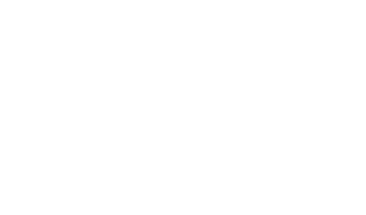 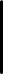 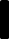 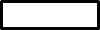 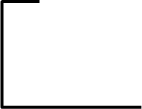 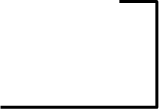 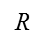 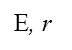 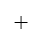 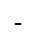 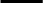 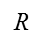 Чему равно напряжение на клеммах источника тока?К источнику тока присоединены два одинаковых резистора, соединенных последовательно.Чему равно напряжение на клеммах источника тока?К источнику тока присоединены два одинаковых резистора, соединенных последовательно.Чему равно напряжение на клеммах источника тока?К источнику тока присоединены два одинаковых резистора, соединенных последовательно.Чему равно напряжение на клеммах источника тока?К источнику тока присоединены два одинаковых резистора, соединенных последовательно.Чему равно напряжение на клеммах источника тока?1)1)2)2)3)3)4)4)А24Какой физический закон описывается формулойКакой физический закон описывается формулойКакой физический закон описывается формулойКакой физический закон описывается формулойКакой физический закон описывается формулой1)1)закон электромагнитной индукции Фарадеязакон электромагнитной индукции Фарадеязакон электромагнитной индукции Фарадея2)2)закон Амперазакон Амперазакон Ампера3)3)закон Джоуля-Ленцазакон Джоуля-Ленцазакон Джоуля-Ленца4)4)закон Кулоназакон Кулоназакон КулонаА25В таблице приведены основные сведения о планетах Земля и Уран.Выберите верное утверждение.В таблице приведены основные сведения о планетах Земля и Уран.Выберите верное утверждение.В таблице приведены основные сведения о планетах Земля и Уран.Выберите верное утверждение.В таблице приведены основные сведения о планетах Земля и Уран.Выберите верное утверждение.В таблице приведены основные сведения о планетах Земля и Уран.Выберите верное утверждение.1)1)Ускорение свободного падения на Уране больше, чем на Земле.Ускорение свободного падения на Уране больше, чем на Земле.Ускорение свободного падения на Уране больше, чем на Земле.2)2)Центростремительное ускорение Урана при вращении вокруг Солнца больше, чем у Земли.Центростремительное ускорение Урана при вращении вокруг Солнца больше, чем у Земли.Центростремительное ускорение Урана при вращении вокруг Солнца больше, чем у Земли.3)3)Средняя плотность Урана больше плотности Земли.Средняя плотность Урана больше плотности Земли.Средняя плотность Урана больше плотности Земли.4)4)Сила притяжения Урана к Солнцу меньше, чем у Земли.Сила притяжения Урана к Солнцу меньше, чем у Земли.Сила притяжения Урана к Солнцу меньше, чем у Земли.